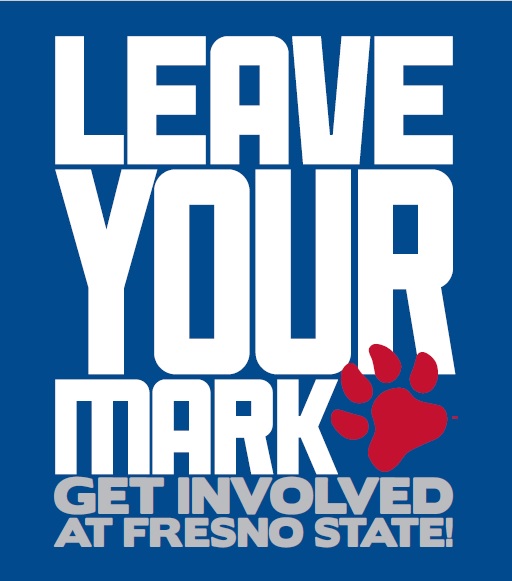 Applications must be submitted by Monday, March 20th 2017to the Student Involvement Center, USU Room 306Requirements for Student Involvement Leadership Boards: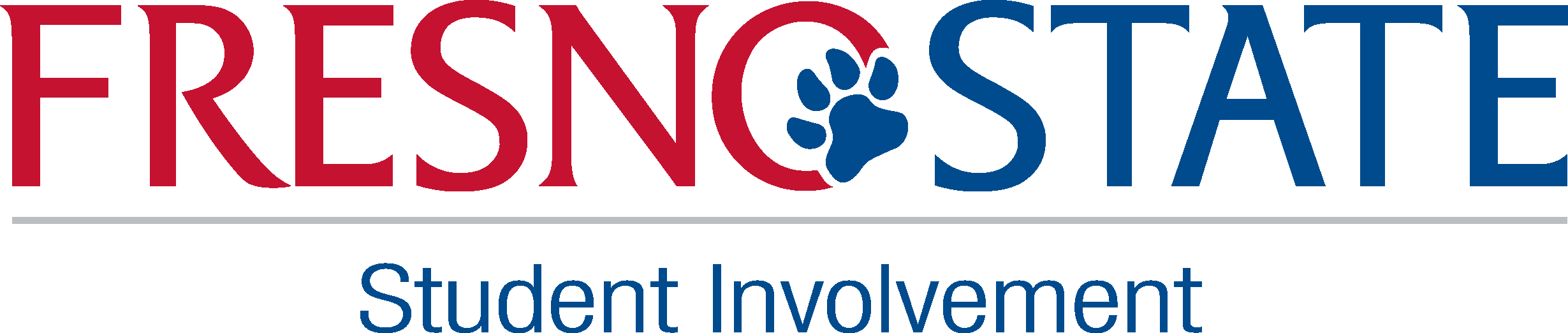 Applications must be submitted by Monday, March 20th 2017 by 5pm to the Student Involvement Center, USU Room 306GPA:Enrollment:Attendance:Weekly Meetings:Office Hours:Campus Involvement AmbassadorsMaintain a semester and cumulative GPA of 2.50 throughout the application process and the 2017-2018 academic year.Must be enrolled as a full-time student.Must attend all meetings, office hours, events, and trainings.Fridays1-2 pmFourper weekUSU Boardof DirectorsMaintain a semester and cumulative GPA of 2.00 throughout the application process and the 2017-2018 academic year.Must be enrolled as a full-time student.Must attend all meetings, office hours, events, and trainings.Mondays 3-5 pmTwoper weekVintage DaysMaintain a semester and cumulative GPA of 2.00 throughout the application process and the 2017-2018 academic year.Must be enrolled as a full-time student.Must attend all meetings, office hours, events, and trainings.Wednesdays3-4 pmTwoper weekApplicant InformationApplicant InformationApplicant InformationApplicant InformationApplicant InformationApplicant InformationApplicant InformationApplicant InformationApplicant InformationName:LastLastLastLastLastLastFirstFirstFirstPhone #:Phone #:Email Address:Email Address:Email Address:Year in School:Year in School:Year in School:□ Freshman         □ Sophomore         □ Junior         □ Senior          □ Graduate Student  □ Freshman         □ Sophomore         □ Junior         □ Senior          □ Graduate Student  □ Freshman         □ Sophomore         □ Junior         □ Senior          □ Graduate Student  □ Freshman         □ Sophomore         □ Junior         □ Senior          □ Graduate Student  □ Freshman         □ Sophomore         □ Junior         □ Senior          □ Graduate Student  □ Freshman         □ Sophomore         □ Junior         □ Senior          □ Graduate Student  Major(s)/Minor(s):Major(s)/Minor(s):Major(s)/Minor(s):Leadership Board(s) for which you are applying (please select all that apply):Leadership Board(s) for which you are applying (please select all that apply):Leadership Board(s) for which you are applying (please select all that apply):Leadership Board(s) for which you are applying (please select all that apply):Leadership Board(s) for which you are applying (please select all that apply):Leadership Board(s) for which you are applying (please select all that apply):Leadership Board(s) for which you are applying (please select all that apply):Leadership Board(s) for which you are applying (please select all that apply):Leadership Board(s) for which you are applying (please select all that apply):□ Campus Involvement Ambassadors     □ USU Board of Directors     □ Vintage Days □ Campus Involvement Ambassadors     □ USU Board of Directors     □ Vintage Days □ Campus Involvement Ambassadors     □ USU Board of Directors     □ Vintage Days □ Campus Involvement Ambassadors     □ USU Board of Directors     □ Vintage Days □ Campus Involvement Ambassadors     □ USU Board of Directors     □ Vintage Days □ Campus Involvement Ambassadors     □ USU Board of Directors     □ Vintage Days □ Campus Involvement Ambassadors     □ USU Board of Directors     □ Vintage Days □ Campus Involvement Ambassadors     □ USU Board of Directors     □ Vintage Days □ Campus Involvement Ambassadors     □ USU Board of Directors     □ Vintage Days How did you hear about applying? (please select all that apply): □ Poster    □ Table Tent    □ Hand Bill    □ Website    □ Social Media    □ Word of mouth    □ Info Session    □EmailHow did you hear about applying? (please select all that apply): □ Poster    □ Table Tent    □ Hand Bill    □ Website    □ Social Media    □ Word of mouth    □ Info Session    □EmailHow did you hear about applying? (please select all that apply): □ Poster    □ Table Tent    □ Hand Bill    □ Website    □ Social Media    □ Word of mouth    □ Info Session    □EmailHow did you hear about applying? (please select all that apply): □ Poster    □ Table Tent    □ Hand Bill    □ Website    □ Social Media    □ Word of mouth    □ Info Session    □EmailHow did you hear about applying? (please select all that apply): □ Poster    □ Table Tent    □ Hand Bill    □ Website    □ Social Media    □ Word of mouth    □ Info Session    □EmailHow did you hear about applying? (please select all that apply): □ Poster    □ Table Tent    □ Hand Bill    □ Website    □ Social Media    □ Word of mouth    □ Info Session    □EmailHow did you hear about applying? (please select all that apply): □ Poster    □ Table Tent    □ Hand Bill    □ Website    □ Social Media    □ Word of mouth    □ Info Session    □EmailHow did you hear about applying? (please select all that apply): □ Poster    □ Table Tent    □ Hand Bill    □ Website    □ Social Media    □ Word of mouth    □ Info Session    □EmailHow did you hear about applying? (please select all that apply): □ Poster    □ Table Tent    □ Hand Bill    □ Website    □ Social Media    □ Word of mouth    □ Info Session    □EmailShort Answer QuestionsShort Answer QuestionsShort Answer QuestionsShort Answer QuestionsShort Answer QuestionsShort Answer QuestionsShort Answer QuestionsShort Answer QuestionsShort Answer QuestionsComplete the following short answer questions. Please type your responses and limit questions 1-4 to 250 words.Complete the following short answer questions. Please type your responses and limit questions 1-4 to 250 words.Complete the following short answer questions. Please type your responses and limit questions 1-4 to 250 words.Complete the following short answer questions. Please type your responses and limit questions 1-4 to 250 words.Complete the following short answer questions. Please type your responses and limit questions 1-4 to 250 words.Complete the following short answer questions. Please type your responses and limit questions 1-4 to 250 words.Complete the following short answer questions. Please type your responses and limit questions 1-4 to 250 words.Complete the following short answer questions. Please type your responses and limit questions 1-4 to 250 words.Complete the following short answer questions. Please type your responses and limit questions 1-4 to 250 words.What do you hope to gain as a result of becoming involved at Fresno State? What do you hope to gain as a result of becoming involved at Fresno State? What do you hope to gain as a result of becoming involved at Fresno State? What do you hope to gain as a result of becoming involved at Fresno State? What do you hope to gain as a result of becoming involved at Fresno State? What do you hope to gain as a result of becoming involved at Fresno State? What do you hope to gain as a result of becoming involved at Fresno State? What do you hope to gain as a result of becoming involved at Fresno State? What do you hope to gain as a result of becoming involved at Fresno State? What characteristics, skills, and/or experiences do you currently have that will be beneficial as a member of a leadership board?What characteristics, skills, and/or experiences do you currently have that will be beneficial as a member of a leadership board?What characteristics, skills, and/or experiences do you currently have that will be beneficial as a member of a leadership board?What characteristics, skills, and/or experiences do you currently have that will be beneficial as a member of a leadership board?What characteristics, skills, and/or experiences do you currently have that will be beneficial as a member of a leadership board?What characteristics, skills, and/or experiences do you currently have that will be beneficial as a member of a leadership board?What characteristics, skills, and/or experiences do you currently have that will be beneficial as a member of a leadership board?What characteristics, skills, and/or experiences do you currently have that will be beneficial as a member of a leadership board?What characteristics, skills, and/or experiences do you currently have that will be beneficial as a member of a leadership board?What commitments do you have outside of class during the 2017-2018 academic year (i.e. work, campus clubs/organizations, etc.)? How will you make time for this added commitment? What commitments do you have outside of class during the 2017-2018 academic year (i.e. work, campus clubs/organizations, etc.)? How will you make time for this added commitment? What commitments do you have outside of class during the 2017-2018 academic year (i.e. work, campus clubs/organizations, etc.)? How will you make time for this added commitment? What commitments do you have outside of class during the 2017-2018 academic year (i.e. work, campus clubs/organizations, etc.)? How will you make time for this added commitment? What commitments do you have outside of class during the 2017-2018 academic year (i.e. work, campus clubs/organizations, etc.)? How will you make time for this added commitment? What commitments do you have outside of class during the 2017-2018 academic year (i.e. work, campus clubs/organizations, etc.)? How will you make time for this added commitment? What commitments do you have outside of class during the 2017-2018 academic year (i.e. work, campus clubs/organizations, etc.)? How will you make time for this added commitment? What commitments do you have outside of class during the 2017-2018 academic year (i.e. work, campus clubs/organizations, etc.)? How will you make time for this added commitment? What commitments do you have outside of class during the 2017-2018 academic year (i.e. work, campus clubs/organizations, etc.)? How will you make time for this added commitment? How did you learn about the opportunity to become involved? How did you learn about the opportunity to become involved? How did you learn about the opportunity to become involved? How did you learn about the opportunity to become involved? How did you learn about the opportunity to become involved? How did you learn about the opportunity to become involved? How did you learn about the opportunity to become involved? How did you learn about the opportunity to become involved? How did you learn about the opportunity to become involved? Submit a list of your prior work, leadership, committee and volunteer participation; include timeframe, role, and organization (resume is acceptable).Submit a list of your prior work, leadership, committee and volunteer participation; include timeframe, role, and organization (resume is acceptable).Submit a list of your prior work, leadership, committee and volunteer participation; include timeframe, role, and organization (resume is acceptable).Submit a list of your prior work, leadership, committee and volunteer participation; include timeframe, role, and organization (resume is acceptable).Submit a list of your prior work, leadership, committee and volunteer participation; include timeframe, role, and organization (resume is acceptable).Submit a list of your prior work, leadership, committee and volunteer participation; include timeframe, role, and organization (resume is acceptable).Submit a list of your prior work, leadership, committee and volunteer participation; include timeframe, role, and organization (resume is acceptable).Submit a list of your prior work, leadership, committee and volunteer participation; include timeframe, role, and organization (resume is acceptable).Submit a list of your prior work, leadership, committee and volunteer participation; include timeframe, role, and organization (resume is acceptable).I certify that all of the information associated with this application is correct, to the best of my knowledge. Additionally, I certify that my semester and cumulative GPA meets the board’s requirement. I hereby consent to the release of my enrollment status and grade point average for verification purposes. I certify that all of the information associated with this application is correct, to the best of my knowledge. Additionally, I certify that my semester and cumulative GPA meets the board’s requirement. I hereby consent to the release of my enrollment status and grade point average for verification purposes. I certify that all of the information associated with this application is correct, to the best of my knowledge. Additionally, I certify that my semester and cumulative GPA meets the board’s requirement. I hereby consent to the release of my enrollment status and grade point average for verification purposes. I certify that all of the information associated with this application is correct, to the best of my knowledge. Additionally, I certify that my semester and cumulative GPA meets the board’s requirement. I hereby consent to the release of my enrollment status and grade point average for verification purposes. I certify that all of the information associated with this application is correct, to the best of my knowledge. Additionally, I certify that my semester and cumulative GPA meets the board’s requirement. I hereby consent to the release of my enrollment status and grade point average for verification purposes. I certify that all of the information associated with this application is correct, to the best of my knowledge. Additionally, I certify that my semester and cumulative GPA meets the board’s requirement. I hereby consent to the release of my enrollment status and grade point average for verification purposes. I certify that all of the information associated with this application is correct, to the best of my knowledge. Additionally, I certify that my semester and cumulative GPA meets the board’s requirement. I hereby consent to the release of my enrollment status and grade point average for verification purposes. I certify that all of the information associated with this application is correct, to the best of my knowledge. Additionally, I certify that my semester and cumulative GPA meets the board’s requirement. I hereby consent to the release of my enrollment status and grade point average for verification purposes. I certify that all of the information associated with this application is correct, to the best of my knowledge. Additionally, I certify that my semester and cumulative GPA meets the board’s requirement. I hereby consent to the release of my enrollment status and grade point average for verification purposes. 